附件3：重庆市轻工业学校2021年秋季开学返校学生“两码”和核酸检测报告信息登记表健康码信息截图                 行程码信息截图                核酸检测报告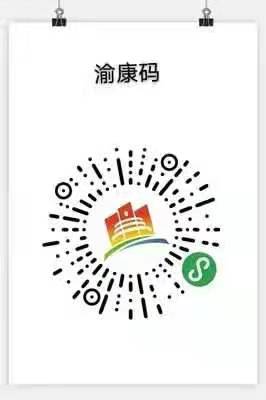 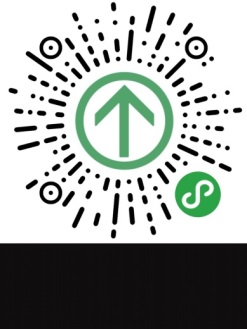 姓名班级所属系部联系电话联系电话身份证号码